“Summerfest” Set for July 28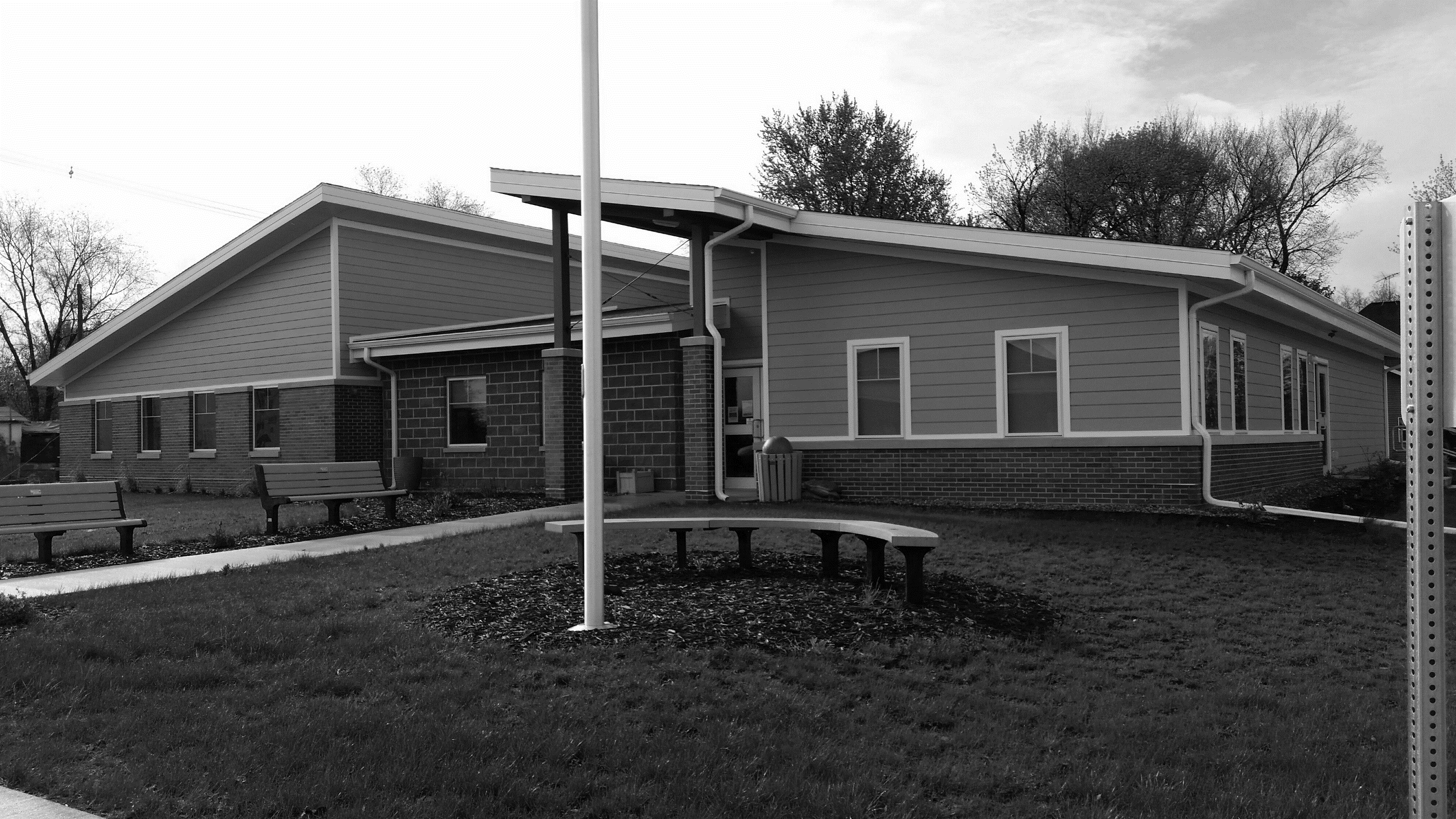 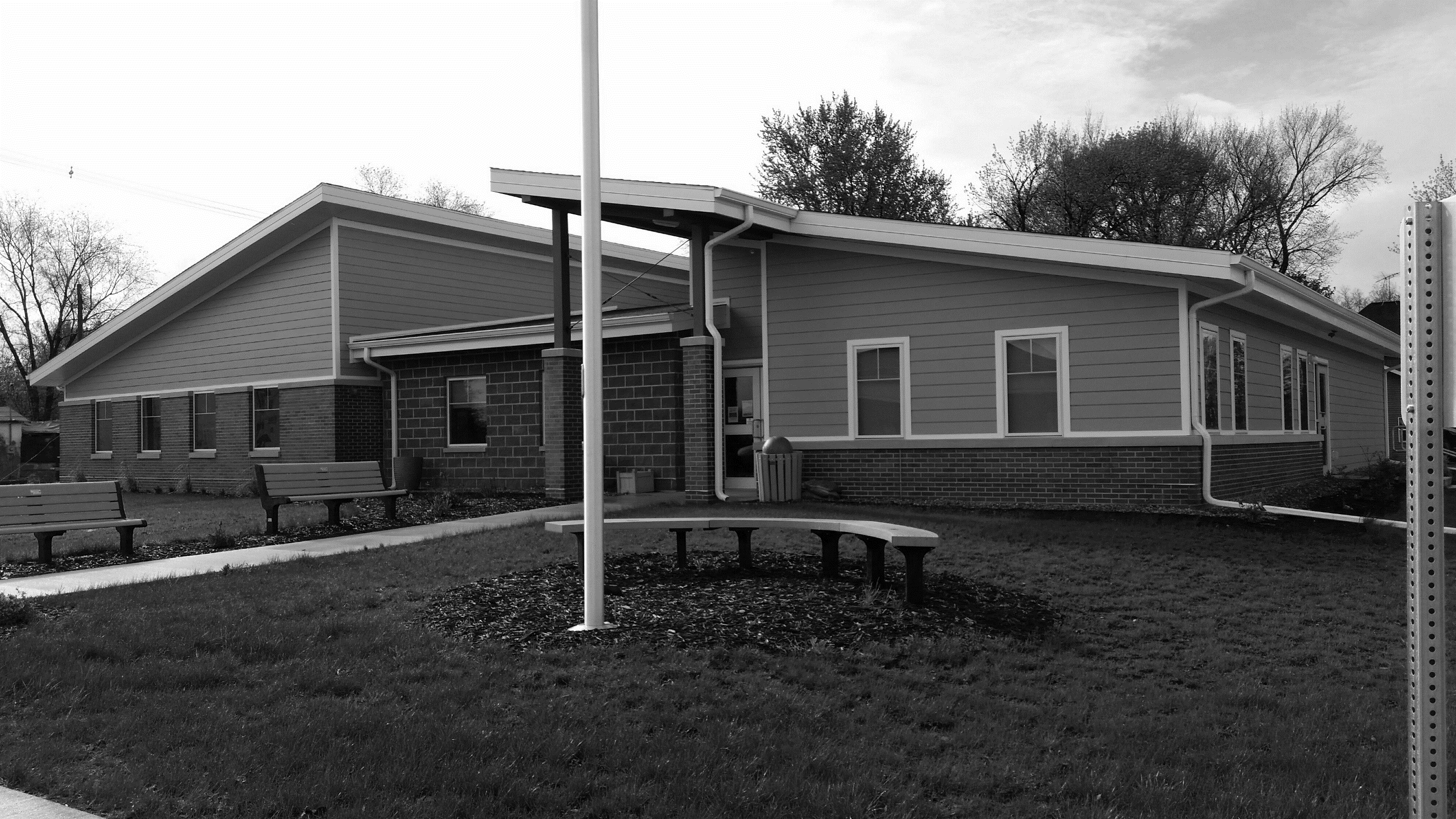 The GJ 150 group planning activities to celebrate Grand Junction’s 150th anniversary in 2019 has organized a festival this summer to get us ready for the events to come. The “Summerfest” celebration is scheduled for Saturday, July 28. A parade at 11 a.m. will kick off the day. Following the parade, the Greene County Pork Producers will be on hand to provide a meal at the softball field.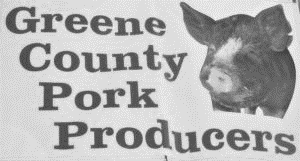 The afternoon will feature a kickball tournament. Teams are being formed and are open to anyone aged 8 and older (youth under 18 must play with a parent/guardian). Sign-up sheets are available at City Hall, the library, Peoples Bank, and online and must be turned in by July 13.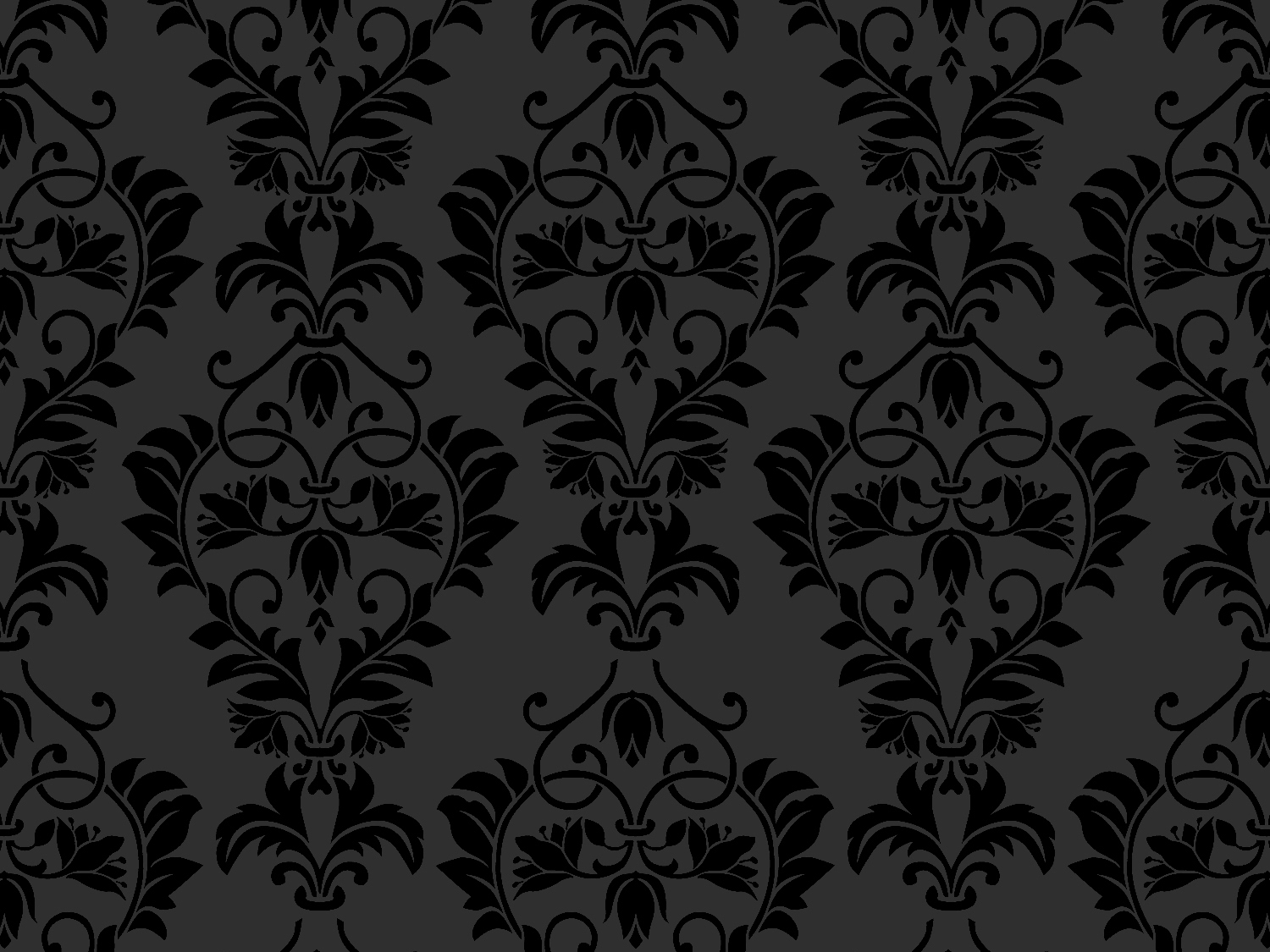 Other activities in the works include a bags tournament, musical entertainment, vendor fair, beer tent, outdoor movie, pool party, and a glow-run through town. 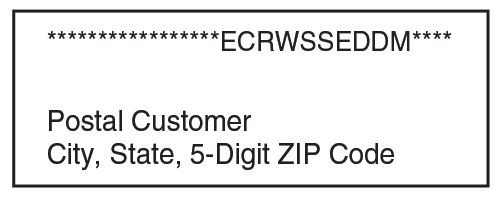 Sign-up sheets for the glow-run are also available at the locations listed previously. Cost to participate in the glow-run is $20 per person and includes a T-shirt.This event replaces our traditional Lincoln Highway Days this year. To volunteer to help or for more information, contact Alan Robinson at 515-370-5029 or City Hall at 515-738-2535. More details to come!Pool Has Busy JuneOur pool has seen lots of activity so far this summer! The hot weather has brought in good crowds, and free swimming lessons were offered sponsored by Peoples Bank. Some 30 participants took advantage of the lessons given the week of June 25 to 29. Classes were taught by our own Red Cross-certified lifeguards. 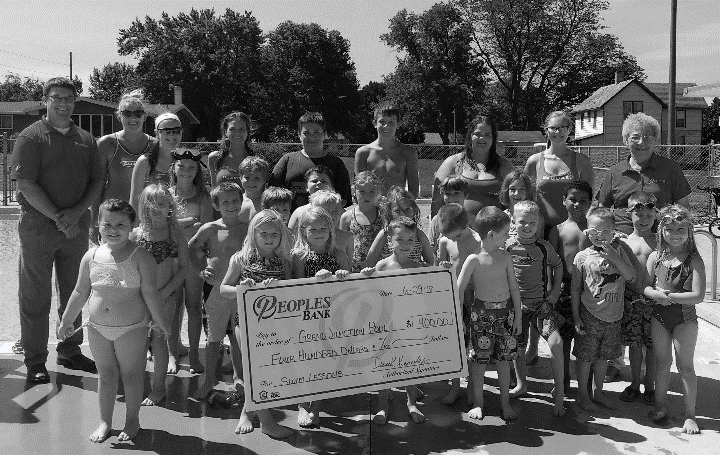 Also, the Beta Tau Delta sorority has donated $300 to our pool. The money will be spent on new lights for the pool. Beta Tau Delta raises funds through various events with all proceeds donated to activities that benefit youngsters in Greene County. In addition, the family of Jay Herrington has donated two benches to the pool in his memory to mark the 50th anniversary of his work as pool manager and swim coach in 1967. Linda Herrington Ross, Susan Herrington Freeman, and Michael Herrington thank the city for investing in the community by keeping the pool updated and operating.The pool will close for the summer in late August. Thanks to everyone who has supported the pool this summer!